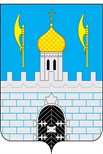 КОНТРОЛЬНО - СЧЕТНАЯ ПАЛАТАСЕРГИЕВО-ПОСАДСКОГО ГОРОДСКОГО ОКРУГАМОСКОВСКОЙ ОБЛАСТИИнформацияпо результатам контрольного мероприятия «Проведение контрольных мероприятий по поручениям Совета депутатов Сергиево-Посадского городского округа Московской области, предложениям Главы Администрации Сергиево-Посадского городского округа Московской области, обращениям правоохранительных органов» на основание обращения Сергиево-Посадской городской прокуратуры от 04.04.2023 № Отв-648-23, по вопросу ремонта двух колодцев в д. Душищево в 2023 году из бюджета Сергиево-Посадского городского округа Московской области».Основание для проведения контрольного мероприятия: пункт 1.27 Плана работы Контрольно-счетной палаты Сергиево-Посадского городского округа Московской области (далее Контрольно-счетная палата, КСП) на 2023 год, утвержденного Распоряжением Председателя Контрольно-счетной палаты от 26.12.2022 № 67/22-РП; Распоряжение Председателя Контрольно-счетной палаты от 15.05.2023 № 30/23-РП «О проведении контрольного мероприятия».Объект (объекты) контрольного мероприятия: Администрация Сергиево-Посадского городского округа. Цель контрольного мероприятия: «Проведение контрольных мероприятий по поручениям Совета депутатов Сергиево-Посадского городского округа Московской области, предложениям Главы Администрации Сергиево-Посадского городского округа Московской области, обращениям правоохранительных органов» на основание обращения Сергиево-Посадской городской прокуратуры от 04.04.2023 № Отв-648-23, по вопросу ремонта двух колодцев в д. Душищево в 2023 году из бюджета Сергиево-Посадского городского округа Московской области».Исследуемый период: 2023 год.Сроки проведения контрольного мероприятия со 22 мая по 29 мая 2023 года.В ходе проведения контрольного мероприятия установлено следующее:- расхождений между планируемой и фактической стоимостью работ;- выявлена необходимость разработки эффективного алгоритма при определении стоимости работ и затрат, включаемых в Решение Совета депутатов Сергиево-Посадского городского округа «О бюджете Сергиево-Посадского городского округа Московской области» и при внесении изменений в него.пр. Красной Армии, 169, Сергиев Посад, Московская область, 141310Тел./Факс (496) 540-82-88, E-mail: ksk. spmr@yandex.ru